You will have 4 days to program your Basic Bot to move through 3 progressively difficult mazes in order to earn the highest amount of points.  During this challenge you will learn to code and maintain lengthy programs as well as use and maintain your robot throughout the challenge.  To determine a winner for this challenge the point values for each maze are listed below…Complete Maze 1 = 100 pointsComplete Maze 2 = 200 pointsComplete Maze 3 = 300 pointsDrive outside of the course = -10 points for each instance of both wheels crossing the boundary line.Speed bonus:  1st to complete a maze = 50 points (then decreases by 10 points by each student completion i.e. 1st = 50 points, 2nd = 40 points, 3rd = 30 points)										Total _____/ 100 points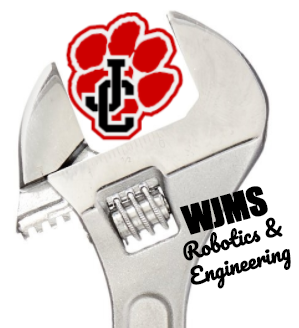 MazeBot Challenge Part 1 RubricMazeBot Challenge Part 1 Scoring RubricMazeBot Challenge Part 1 Scoring RubricStudent completes Maze 1_____ / 30 pointsStudent completes Maze 2_____/ 20 pointsStudent completes Maze 3_____/ 10 pointsStudent uses FUNCTIONS in their MazeBot programs._____/10 pointsStudent thoroughly completes the MazeBot Challenge Part 1 Reflection page._____/ 30 points